Od:  Odesláno: 	středa 30. března 2022 13:26  Komu:  Předmět: 	akceptace objednávky  Dobrý den,  akceptujeme objednávku č. 2022/OBJ/9 ze dne 30.3.2022 na stolní počítače a monitory dle  objednávkového formuláře.  S pozdravem  From:     To:         Cc:         Date:        30.03.2022 10:10   Subject:        Objednávka PC + Objednávkový formulář    Vážený pane  v příloze Vám zasílám objednávku na dodání PC + monitorů s příslušenstvím v modifikaci dle  objednávkového formuláře na základě Rámcové dohody „Dodávky stolních počítačů“ č.j. 5/2021- OI-SML, CES:25/2021-MSP-CES ze dne 15.9.2021. Cena je vypočtena na základě kurzu ČNB ze  dne 29.3.2022 vyhlášeného po 14,30 hod.   Prosím o zaslání akceptace objednávky na můj e-mail.  Děkuji za spolupráci a přeji příjemný den,  Okresní soud v Jablonci n.N.  
Mírové nám. č. 5  466 59 Jablonec n.N.  Tel.:  e-ma 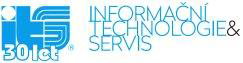 vedoucí obchodního oddělení pro klíčové  zákazníky ITS akciová společnost  |  Vinohradská 184,  130 52  Praha 3 +420 255 772  773   +420 602 696 303 dusek@its.cz  |  www.its.cz  |  e-procesy.cz .   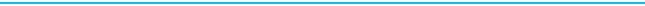 Obsah této zprávy, stejně jako  obsah související osobní a telefonické komunikace  
zástupců a zaměstnanců společnosti  ITS slouží výlučně jako prostředek k  výměně  informací a, není-li to v nich výslovně uvedeno, nejsou právním  jednáním  
zakládajícím  závaznou  nabídku,  vznik,  změnu  nebo  zánik  práv  či  právních  následků  anebo   jednáním  směřujícím  bezprostředně  k uzavření smlouvy  a společnost  ITS  nenese  jakoukoliv  odpovědnost  za  důsledky  či  újmu  vzniklou neuzavřením  smlouvy.    [attachment "PZ22637625.pdf" deleted by Petr Dusek/Praha/ITS]   vedoucí obchodního oddělení pro klíčové zákazníky  ITS akciová společnost  |  Vinohradská 184,  130 52  Praha 3  
+420 255 772 773   +420 602 696 303  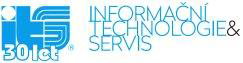 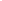 dusek@its.cz  |  www.its.cz  |  e-procesy.cz  .  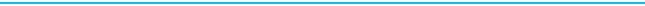 Obsah této zprávy, stejně jako  obsah související osobní a telefonické komunikace zástupců a zaměstnanců společnosti  ITS slouží výlučně jako  prostředek k výměně  informací a, není-li to v nich výslovně uvedeno, nejsou právním  jednáním zakládajícím  závaznou  nabídku,  vznik,  změnu  nebo  zánik  práv  či  právních  následků anebo   jednáním  směřujícím  bezprostředně  k uzavření smlouvy  a společnost  ITS  nenese  jakoukoliv  odpovědnost  za  důsledky  či  újmu  vzniklou neuzavřením smlouvy.   ITS akciová společnost  |  Vinohradská 184,  130  52  Praha 3  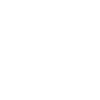 +420   | www.its.cz | e-procesy.cz  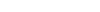 Obsah této zprávy, stejně jako  obsah související osobní a telefonické komunikace zástupců a zaměstnanců  společnosti  ITS slouží výlučně jako prostředek k výměně  informací a, není-li to v nich výslovně uvedeno,  nejsou právním  jednáním zakládajícím  závaznou  nabídku,  vznik,  změnu  nebo  zánik  práv  či  právních  následků anebo   jednáním  směřujícím  bezprostředně  k uzavření smlouvy  a  společnost ITS  nenese  jakoukoliv  odpovědnost  za  důsledky  či  újmu  vzniklou neuzavřením smlouvy  asistentka ředitele společnosti   ITS akciová společnost  |  Vinohradská 184,  130  52  Praha 3  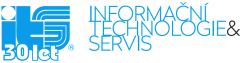 +420 255 772 222   | www.its.cz | e-procesy.cz  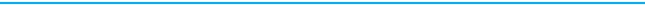 Obsah této zprávy, stejně jako  obsah související osobní a telefonické komunikace zástupců a  zaměstnanců společnosti  ITS slouží výlučně jako prostředek k výměně  informací a, není-li to v  nich výslovně uvedeno, nejsou právním  jednáním zakládajícím  závaznou  nabídku,  vznik,  změnu  nebo  zánik  práv  či  právních  následků anebo   jednáním  směřujícím  bezprostředně  k uzavření  smlouvy  a společnost ITS  nenese  jakoukoliv  odpovědnost  za  důsledky  či  újmu  vzniklou  neuzavřením smlouvy      " il:  